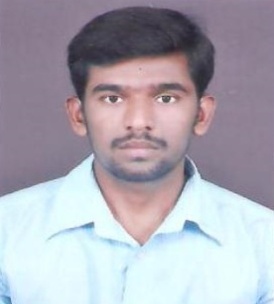 To work in a challenging environment that promises growth as well as opportunity to learn more. To shoulder responsibilities effectively and contribute towards the growth of the organization with the skill I possess and have developed.Sri Annalakshmi Restaurant – Chennai RESTAURANT MANAGER August 2014–December 2017Oversee all front and back of the house restaurant operations.Ensure customer satisfaction through promoting excellent service.Respond to customer complaints tactfully and professionally.Analyze staff evaluations and feedback to improve the customer’s experience.Project future needs for goods, kitchen supplies, and cleaning products; order accordingly.Look for ways to cut waste and decrease operational costs.Train new employees and provide ongoing training for all staff.Preparing and presenting staffing/sales reports.Setting targets.Promoting and marketing the business.Overseeing stock levels.Planning menus.Making improvements to the running of the business and developing the restaurant.Control operational costs and identify measures to reduce waste.Courtallam Border RahmathKadai - ChennaiRESTAURANT MANAGERFebruary 2018 – August 2018Supervised 20 plus employees during ashift.Developed and implemented budget plans to successfully increase profit margins. Createdand implemented plans to develop effective advertising to increasesales.Ensure food safety and quality of food as well as customersatisfaction.Managed invoices & receipts for all stock; conducted the financial report at the end of eachday.Resolved problems amicably faced by floor staff members and thecustomers.Monitored cost control, handled cash, ordered inventory and prepared nightly closingreports.Responsible for all administrative aspects of theoperations.
Date of Birth		:09 – June - 1989Sex		:Male.Nationality				:IndianMarital Status		  	:Single.
I, hereby declare that the information contained herein is true and correct to the best of my knowledge and belief.QualificationYearInstitutionPercentageM.Sc Mathematics2012-2014The New College (Autonomous) Chennai63%P.G.D.C.A2011-2012TCDS Computer Education Chengam78%B.Sc Mathematics2007-2010Shanmuga Industries Arts & Science College,Thiruvannamalai51.25%